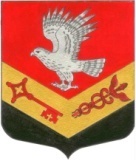 МУНИЦИПАЛЬНОЕ ОБРАЗОВАНИЕ«ЗАНЕВСКОЕ ГОРОДСКОЕ ПОСЕЛЕНИЕ»ВСЕВОЛОЖСКОГО МУНИЦИПАЛЬНОГО РАЙОНАЛЕНИНГРАДСКОЙ ОБЛАСТИСОВЕТ ДЕПУТАТОВ ТРЕТЬЕГО СОЗЫВАРЕШЕНИЕ 30.01.2018 года                                                                                          № 05 гп. Янино-1О проведении выборов общественногосовета, старосты деревни Хирвости В соответствии с Федеральным законом от 06.10.2003 № 131-ФЗ «Об общих принципах организации местного самоуправления в Российской Федерации»,  областным законом Ленинградской области от 14.12.2012 № 95-оз «О содействии развитию на части территорий муниципальных образований Ленинградской области иных форм местного самоуправления», уставом муниципального образования совет депутатов принял РЕШЕНИЕ:1. Поручить главе администрации МО «Заневское городское поселение» организовать проведение выборов общественного совета, старосты деревни Хирвости. При проведении выборов общественных советов, старост руководствоваться действующим законодательством и нормативно-правовыми актами органов местного самоуправления МО «Заневское городское поселение».2. Утвердить список депутатов совета депутатов МО «Заневское городское поселение», уполномоченных участвовать в выборах членов общественного совета, старосты деревни Хирвости согласно приложению. 3. Опубликовать настоящее решение в официальных средствах массовой информации.4. Решение вступает в силу после дня его опубликования. 5. Контроль за исполнением настоящего решения возложить на постоянно действующую депутатскую  комиссию по здравоохранению, социальной политике, физической культуре, спорту, культуре и молодежной политике.    Глава муниципального образования				 В.Е. Кондратьев  Приложение  к решениюот  30.01.2018 № 05Список депутатов совета депутатов МО «Заневское городское поселение», уполномоченных участвовать в выборах членов общественного совета, старосты деревни Хирвости. 1. А.Б. Зюзин. 2. Р.Ф. Молчанова.3. Е.В. Перов.4. Н.А. Громова.